第２９号様式介護保険福祉用具購入費支給申請書年　　月　　日唐津市長　様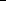 被保険者の情報被保険者番号個人番号個人番号個人番号個人番号個人番号個人番号被保険者の情報フリガナ性別性別生年月日生年月日生年月日生年月日年　　月　　日年　　月　　日年　　月　　日年　　月　　日年　　月　　日年　　月　　日年　　月　　日年　　月　　日年　　月　　日年　　月　　日年　　月　　日年　　月　　日年　　月　　日年　　月　　日年　　月　　日被保険者の情報被保険者氏名性別性別生年月日生年月日生年月日生年月日年　　月　　日年　　月　　日年　　月　　日年　　月　　日年　　月　　日年　　月　　日年　　月　　日年　　月　　日年　　月　　日年　　月　　日年　　月　　日年　　月　　日年　　月　　日年　　月　　日年　　月　　日被保険者の情報住所郵便番号郵便番号郵便番号郵便番号郵便番号郵便番号郵便番号被保険者の情報住所被保険者の情報電話番号提出代行者の情報提出代行者の氏名被保険者との関係被保険者との関係被保険者との関係被保険者との関係被保険者との関係被保険者との関係被保険者との関係提出代行者の情報事務所の名称事業所の種別事業所の種別事業所の種別事業所の種別事業所の種別事業所の種別事業所の種別提出代行者の情報事業所の住所郵便番号郵便番号郵便番号郵便番号郵便番号郵便番号提出代行者の情報事業所の住所提出代行者の情報事業所の電話番号福祉用具の情報福祉用具
1品目の情報福祉用具の種目福祉用具の種目福祉用具の種目福祉用具の種目福祉用具の種目福祉用具の種目福祉用具の種目福祉用具の種目福祉用具の種目福祉用具の種目福祉用具名福祉用具名福祉用具名福祉用具名福祉用具名福祉用具名福祉用具名福祉用具名福祉用具の情報福祉用具
1品目の情報製造事業者名製造事業者名製造事業者名製造事業者名製造事業者名製造事業者名製造事業者名製造事業者名製造事業者名製造事業者名商品のTAISコード商品のTAISコード商品のTAISコード商品のTAISコード商品のTAISコード商品のTAISコード商品のTAISコード商品のTAISコード福祉用具の情報福祉用具
1品目の情報販売事業者名販売事業者名販売事業者名販売事業者名販売事業者名販売事業者名販売事業者名販売事業者名販売事業者名販売事業者名福祉用具の情報福祉用具
1品目の情報購入金額購入金額購入金額購入金額購入金額購入金額購入金額購入金額購入金額購入金額購入年月日購入年月日購入年月日購入年月日購入年月日購入年月日購入年月日購入年月日年　　月　　日年　　月　　日年　　月　　日年　　月　　日年　　月　　日年　　月　　日年　　月　　日年　　月　　日年　　月　　日年　　月　　日年　　月　　日年　　月　　日福祉用具の情報福祉用具
1品目の情報福祉用具が必要な理由福祉用具が必要な理由福祉用具が必要な理由福祉用具が必要な理由福祉用具が必要な理由福祉用具が必要な理由福祉用具が必要な理由福祉用具が必要な理由福祉用具が必要な理由福祉用具が必要な理由福祉用具の情報福祉用具
2品目の情報福祉用具の種目福祉用具の種目福祉用具の種目福祉用具の種目福祉用具の種目福祉用具の種目福祉用具の種目福祉用具の種目福祉用具の種目福祉用具の種目福祉用具名福祉用具名福祉用具名福祉用具名福祉用具名福祉用具名福祉用具名福祉用具名福祉用具の情報福祉用具
2品目の情報製造事業者名製造事業者名製造事業者名製造事業者名製造事業者名製造事業者名製造事業者名製造事業者名製造事業者名製造事業者名商品のTAISコード商品のTAISコード商品のTAISコード商品のTAISコード商品のTAISコード商品のTAISコード商品のTAISコード商品のTAISコード福祉用具の情報福祉用具
2品目の情報販売事業者名販売事業者名販売事業者名販売事業者名販売事業者名販売事業者名販売事業者名販売事業者名販売事業者名販売事業者名福祉用具の情報福祉用具
2品目の情報購入金額購入金額購入金額購入金額購入金額購入金額購入金額購入金額購入金額購入金額購入年月日購入年月日購入年月日購入年月日購入年月日購入年月日購入年月日購入年月日年　　月　　日年　　月　　日年　　月　　日年　　月　　日年　　月　　日年　　月　　日年　　月　　日年　　月　　日年　　月　　日年　　月　　日年　　月　　日年　　月　　日福祉用具の情報福祉用具
2品目の情報福祉用具が必要な理由福祉用具が必要な理由福祉用具が必要な理由福祉用具が必要な理由福祉用具が必要な理由福祉用具が必要な理由福祉用具が必要な理由福祉用具が必要な理由福祉用具が必要な理由福祉用具が必要な理由福祉用具の情報福祉用具
3品目の情報福祉用具の種目福祉用具の種目福祉用具の種目福祉用具の種目福祉用具の種目福祉用具の種目福祉用具の種目福祉用具の種目福祉用具の種目福祉用具の種目福祉用具名福祉用具名福祉用具名福祉用具名福祉用具名福祉用具名福祉用具名福祉用具名福祉用具の情報福祉用具
3品目の情報製造事業者名製造事業者名製造事業者名製造事業者名製造事業者名製造事業者名製造事業者名製造事業者名製造事業者名製造事業者名商品のTAISコード商品のTAISコード商品のTAISコード商品のTAISコード商品のTAISコード商品のTAISコード商品のTAISコード商品のTAISコード福祉用具の情報福祉用具
3品目の情報販売事業者名販売事業者名販売事業者名販売事業者名販売事業者名販売事業者名販売事業者名販売事業者名販売事業者名販売事業者名福祉用具の情報福祉用具
3品目の情報購入金額購入金額購入金額購入金額購入金額購入金額購入金額購入金額購入金額購入金額購入年月日購入年月日購入年月日購入年月日購入年月日購入年月日購入年月日購入年月日年　　月　　日年　　月　　日年　　月　　日年　　月　　日年　　月　　日年　　月　　日年　　月　　日年　　月　　日年　　月　　日年　　月　　日年　　月　　日年　　月　　日福祉用具の情報福祉用具
3品目の情報福祉用具が必要な理由福祉用具が必要な理由福祉用具が必要な理由福祉用具が必要な理由福祉用具が必要な理由福祉用具が必要な理由福祉用具が必要な理由福祉用具が必要な理由福祉用具が必要な理由福祉用具が必要な理由振込口座の情報金融機関名金融機関種別金融機関種別金融機関種別金融機関種別金融機関種別金融機関コード金融機関コード金融機関コード金融機関コード金融機関コード金融機関コード金融機関コード金融機関コード金融機関コード金融機関コード振込口座の情報金融機関支店名種別
(本店・支店・出張所)種別
(本店・支店・出張所)種別
(本店・支店・出張所)種別
(本店・支店・出張所)種別
(本店・支店・出張所)店舗コード店舗コード店舗コード店舗コード店舗コード店舗コード店舗コード店舗コード店舗コード店舗コード振込口座の情報口座種別振込口座の情報口座番号振込口座の情報フリガナ振込口座の情報口座名義人